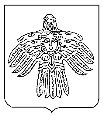 от «14» марта 2024 г.									      № 287 г. Ухта, Республика КомиО внесении изменений в решение Совета МОГО «Ухта» от 14.05.2008 № 174 «Об утверждении Порядка ведения бюджетного процесса в муниципальном округе «Ухта» Руководствуясь статьей 241 Бюджетного кодекса Российской Федерации, на основании Устава муниципального округа «Ухта» Республики Коми, Совет муниципального округа «Ухта» РЕШИЛ:1. Внести в решение Совета МОГО «Ухта» от 14.05.2008 № 174 «Об утверждении Порядка ведения бюджетного процесса в муниципальном округе «Ухта» (далее – решение) следующие изменения:В Порядке ведения бюджетного процесса в муниципальном округе «Ухта», утвержденном решением (приложение):1.1. Абзац шестой статьи 4 изложить в следующей редакции:«Глава муниципального округа «Ухта» Республики Коми – руководитель администрации – глава округа;»;1.2. Статью 11 дополнить пунктом 4 следующего содержания:«4. Расчеты по договорам участия в долевом строительстве, заключаемым от имени муниципального образования, осуществляются с соблюдением особенностей, установленных Федеральным законом от 30 декабря 2004 года № 214-ФЗ «Об участии в долевом строительстве многоквартирных домов и иных объектов недвижимости и о внесении изменений в некоторые законодательные акты Российской Федерации», с использованием счетов эскроу, открытых в уполномоченных банках, определяемых в соответствии с указанным Федеральным законом.»;1.3. Статью 28.2 изложить в следующей редакции:«Статья 28.2. Муниципальный дорожный фондПорядок формирования и использования бюджетных ассигнований муниципального дорожного фонда муниципального округа устанавливается решением Совета округа «О создании муниципального дорожного фонда муниципального округа «Ухта» в соответствии с требованиями Бюджетного кодекса Российской Федерации.».2. Настоящее решение вступает в силу после его официального опубликования.3. Контроль за исполнением настоящего решения возложить на постоянную комиссию Совета муниципального округа «Ухта» 6-го созыва по вопросам бюджета, экономической политики и предпринимательской деятельности.Советмуниципального округа «Ухта»Республики КомиКоми Республикаса «Ухта» муниципальнöй кытшлӧн Сöвет РЕШЕНИЕ КЫВКӦРТӦД27-е (очередное) заседание 6-го созываРЕШЕНИЕ КЫВКӦРТӦД27-е (очередное) заседание 6-го созываРЕШЕНИЕ КЫВКӦРТӦД27-е (очередное) заседание 6-го созываГлава муниципального округа «Ухта» Республики Коми – руководитель администрацииМ.Н. ОсмановПредседатель Совета муниципального округа  «Ухта»А.В. Анисимов